Fish And WhistleJohn Prine 1978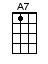 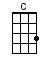 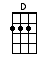 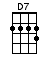 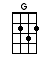 INSTRUMENTAL CHORUS:  / 1 2 3 4 /[G] Father forgive us for [C] what we must [G] do[C] You forgive [G] us [D] we'll forgive you[G] We'll forgive each other till we [C] both turn blueThen we'll [G] whistle and go [D] fishing in [G] Heaven[G] I been thinking lately about the [C] people I [G] meet The [C] carwash on the [G] corner and the [D] hole in the streetThe [G] way my ankles hurt with [C] shoes on my feetAnd I'm [G] wondering if I'm [D] gonna see to-[G]morrowCHORUS:[G] Father forgive us for [C] what we must [G] do[C] You forgive [G] us [D] we'll forgive you[G] We'll forgive each other till we [C] both turn blueThen we'll [G] whistle and go [D] fishing in [G] HeavenINSTRUMENTAL CHORUS:[G] Father forgive us for [C] what we must [G] do[C] You forgive [G] us [D] we'll forgive you[G] We'll forgive each other till we [C] both turn blueThen we'll [G] whistle and go [D] fishing in [G] Heaven[G] I was in the army but I [C] never dug a [G] trenchI [C] used to bust my [G] knuckles on a [D] monkey wrenchI'd [G] go to town and drink [C] give the girls a pinchBut I [G] don't think they [D] ever even [G] noticed meCHORUS:[G] Father forgive us for [C] what we must [G] do[C] You forgive [G] us [D] we'll forgive you[G] We'll forgive each other till we [C] both turn blueThen we'll [G] whistle and go [D] fishing in [G] Heaven[D] Fish and whistle, whistle and fish[G] Eat everything that they put on your dishAnd [C] when we get through, we'll [G] make a big wishThat we [A7] never have to do this a-[D7]gain…A-[D7]gain?... A-[D7]gain?? [D7]On my [G] very first job I said [C] "thank you" and [G] "please"They [G] made me scrub a parking lot [D] down on my knees[G] Then I got fired for [C] being scared of beesAnd they [G] only give me [D] fifty cents an [G] hourCHORUS:[G] Father forgive us for [C] what we must [G] do[C] You forgive [G] us [D] we'll forgive you[G] We'll forgive each other till we [C] both turn blueThen we'll [G] whistle and go [D] fishing in [G] HeavenINSTRUMENTAL CHORUS:[G] Father forgive us for [C] what we must [G] do[C] You forgive [G] us [D] we'll forgive you[G] We'll forgive each other till we [C] both turn blueThen we'll [G] whistle and go [D] fishing in [G] Heaven[D] Fish and whistle, whistle and fish[G] Eat everything that they put on your dishAnd [C] when we get through, we'll [G] make a big wishThat we [A7] never have to do this a-[D7]gain…A-[D7]gain?... A-[D7]gain??... [D7] Oh…CHORUS:[G] Father forgive us for [C] what we must [G] do[C] You forgive [G] us [D] we'll forgive you[G] We'll forgive each other till we [C] both turn blueThen we'll [G] whistle and go [D] fishing in [G] HeavenWe'll [G] whistle and go [D] fishing in [G] HeavenWe'll [G] whistle and go [D] fishing in [G] HeavenINSTRUMENTAL CHORUS:[G] Father forgive us for [C] what we must [G] do[C] You forgive [G] us [D] we'll forgive you[G] We'll forgive each other till we [C] both turn blueThen we'll [G] whistle and go [D] fishing in [G][D][G] www.bytownukulele.ca